 ​​​​​​​​​​​​​​                                  LIFE INTERNATIONAL SCHOOL TUITION AND FEES 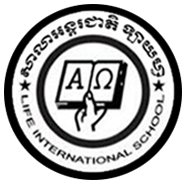                                    2023-2024 School YearFees:$25 Placement Test$250 New Student Application Fee ( One time fee per student)$50 Registration and Administration Fee $250 Annual Capital Improvement Fee $200 Resource Fee $5 Locker Fee for Grade 7-12  Total for new students for Pre-k- G6 is $775 and Grade 7-12 is $780Total for returning students is for Pre-k- G6 $500 and Grade 7-12 is $505$5.00 Official Transcript Fee ( at the time requested)If there are any other books/equipment required for the student, you will be notified and will be required to pay for them at that time. Financial Agreement (to be signed at the time of registration): I understand that absences or school holidays will not be subject to a tuition discount. I agree to the above annual tuition fee and to make monthly payments by the 1st of each month. I agree to pay a penalty fee of 10% for any payment not made by the 7th of the month I understand that my child(ren) will be withdrawn from school if tuition fees have not been made for two consecutive months.  I fully understand that we are paying for a full year of schooling, and that the monthly fee price is for our convenience. 1st Parent/Guardian Signature _____________________________________		Date ____________________________2nd Parent/Guardian Signature _____________________________________		Date ____________________________DepartmentGrade LevelAnnual Tuition FeeMonthly Payment(10 Months)Lunch/SnackAfter School ProgramMonthly payments are due by the 1st of every  month
Grace period of 7 days will be given
10% penalty fee will be added for late payments
All tuition and other fees are non-refundableEarly Leaning CenterNursery-Pre-School $1,600 (Half day)$160Snack :$30               (Additional for Nuresry)       N/AMonthly payments are due by the 1st of every  month
Grace period of 7 days will be given
10% penalty fee will be added for late payments
All tuition and other fees are non-refundableEarly Leaning CenterNursery-Kindergarten$ 2,000         (Full day)$200Monthly: $50Daily: $3$100/Month(Optional)Monthly payments are due by the 1st of every  month
Grace period of 7 days will be given
10% penalty fee will be added for late payments
All tuition and other fees are non-refundableElementaryGrades 1-6$2,600 *includes one -day domestic field trip$260Monthly: $50Daily: $3$100/Month(Optional)Monthly payments are due by the 1st of every  month
Grace period of 7 days will be given
10% penalty fee will be added for late payments
All tuition and other fees are non-refundableMiddle SchoolGrades 7-8$3,200 *includes Multi-day domestic field trip$320Monthly: $60Daily: $4$100/Month(Optional)Monthly payments are due by the 1st of every  month
Grace period of 7 days will be given
10% penalty fee will be added for late payments
All tuition and other fees are non-refundableHigh SchoolGrade 9-12$4,500 *includes Multi-day domestic field trip$450Monthly: $60Daily: $4       N/AMonthly payments are due by the 1st of every  month
Grace period of 7 days will be given
10% penalty fee will be added for late payments
All tuition and other fees are non-refundable